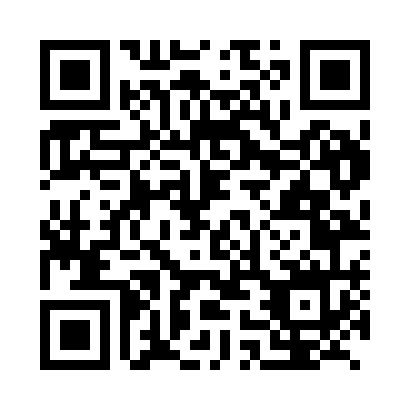 Prayer times for Laibin, ChinaWed 1 May 2024 - Fri 31 May 2024High Latitude Method: Angle Based RulePrayer Calculation Method: Muslim World LeagueAsar Calculation Method: ShafiPrayer times provided by https://www.salahtimes.comDateDayFajrSunriseDhuhrAsrMaghribIsha1Wed4:486:0912:404:067:128:282Thu4:486:0812:404:067:128:283Fri4:476:0812:404:057:138:294Sat4:466:0712:404:057:138:295Sun4:456:0612:404:057:148:306Mon4:446:0612:404:057:148:317Tue4:436:0512:404:047:148:318Wed4:436:0512:404:047:158:329Thu4:426:0412:404:047:158:3310Fri4:416:0312:404:047:168:3311Sat4:406:0312:404:037:168:3412Sun4:406:0212:404:037:178:3513Mon4:396:0212:394:037:178:3514Tue4:386:0112:394:037:188:3615Wed4:376:0112:404:037:188:3716Thu4:376:0012:404:027:198:3717Fri4:366:0012:404:027:198:3818Sat4:366:0012:404:027:208:3919Sun4:355:5912:404:027:208:3920Mon4:345:5912:404:027:218:4021Tue4:345:5812:404:027:218:4122Wed4:335:5812:404:027:228:4123Thu4:335:5812:404:017:228:4224Fri4:325:5812:404:017:238:4325Sat4:325:5712:404:017:238:4326Sun4:325:5712:404:017:248:4427Mon4:315:5712:404:017:248:4528Tue4:315:5712:404:017:258:4529Wed4:305:5612:414:017:258:4630Thu4:305:5612:414:017:258:4631Fri4:305:5612:414:017:268:47